ГОСТ 28246-2006 Материалы лакокрасочные. Термины и определения
ГОСТ 28246-2006

Группа Л00     
МЕЖГОСУДАРСТВЕННЫЙ СТАНДАРТМАТЕРИАЛЫ ЛАКОКРАСОЧНЫЕТермины и определения

Paint materials. Terms and definitions
МКС 01.040.87,
87.040Дата введения 2007-01-01
Предисловие
Цели, основные принципы и основной порядок проведения работ по межгосударственной стандартизации установлены ГОСТ 1.0-92 "Межгосударственная система стандартизации. Основные положения" и ГОСТ 1.2-97 "Межгосударственная система стандартизации. Стандарты межгосударственные, правила и рекомендации по межгосударственной стандартизации. Порядок разработки, принятия, применения, обновления и отмены"

Сведения о стандарте
1 РАЗРАБОТАН Межгосударственным техническим комитетом по стандартизации МТК 195 "Материалы лакокрасочные"
2 ВНЕСЕН Федеральным агентством по техническому регулированию и метрологии
3 ПРИНЯТ Межгосударственным советом по стандартизации, метрологии и сертификации (протокол N 24 от 6 июня 2006 г.)

За принятие проголосовали:
4 В настоящем стандарте учтены основные нормативные положения следующих международных стандартов:

- ИСО 4618-1:1998 "Краски и лаки. Термины и определения для лакокрасочных материалов. Часть 1. Общие термины" (ISO 4618-1:1998 "Paints and varnishes-Terms and definitions for coating materials - Part 1: General terms");

- ИСО 4618-2:1999 "Краски и лаки. Термины и определения для лакокрасочных материалов. Часть 2. Специальные термины, относящиеся к характеристикам и свойствам краски" (ISO 4618-2:1999 "Paints and varnishes - Terms and definitions for coating materials - Part 2: Special terms relating to paint characteristics and properties")
5 Приказом Федерального агентства по техническому регулированию и метрологии от 24 августа 2006 г. N 171-ст межгосударственный стандарт ГОСТ 28246-2006 введен в действие в качестве национального стандарта Российской Федерации с 1 января 2007 г.
6 ВЗАМЕН ГОСТ 28246-89


Информация о введении в действие (прекращении действия) настоящего стандарта публикуется в указателе "Национальные стандарты".

Информация об изменениях к настоящему стандарту публикуется в указателе "Национальные стандарты", а текст изменений - в информационных указателях "Национальные стандарты". В случае пересмотра или отмены настоящего стандарта соответствующая информация будет опубликована в информационном указателе "Национальные стандарты"


ВНЕСЕНА поправка, опубликованная в ИУС N 9, 2009 год

Поправка внесена изготовителем базы данныхВведение
Установленные настоящим стандартом термины расположены в систематизированном порядке, отражающем систему понятий в области лакокрасочных материалов.

Для каждого понятия установлен один стандартизованный термин.

Заключенная в круглые скобки часть термина может быть опущена при использовании термина в документах по стандартизации, при этом не входящая в круглые скобки часть термина образует его краткую форму.

За стандартизованным термином приведена отделенная точкой с запятой его краткая форма, представленная аббревиатурой или словосочетанием на базе аббревиатуры.

Для сохранения целостности терминосистемы в стандарте приведена терминологическая статья из другого стандарта, действующего на том же уровне стандартизации, а за ней в квадратных скобках приведена ссылка на данный стандарт с указанием года его принятия и номера терминологической статьи. Эта терминологическая статья заключена в рамки из тонких линий.

Подобные ссылки не считают нормативными. Информацию о таких ссылках в разделе "Нормативные ссылки" не приводят.

Приведенные определения можно при необходимости изменить, вводя в них производные признаки, раскрывая значения используемых в них терминов, указывая объекты, входящие в объем определяемого понятия. Изменения не должны нарушать объем и содержание понятий, определенных в настоящем стандарте.

В случае, когда в термине содержатся все необходимые и достаточные признаки понятия, определение не приведено и вместо него проставлен прочерк.

Приведены эквиваленты стандартизованных терминов на немецком (de), английском (en) и французском (fr) языках.

Стандартизованные термины набраны полужирным шрифтом, их краткие формы, представленные аббревиатурой или словосочетанием на базе аббревиатуры, - светлым шрифтом в тексте и в алфавитном указателе, а остальные краткие формы - светлым в алфавитном указателе.

1 Область применения
Настоящий стандарт устанавливает термины и определения понятий в области лакокрасочных материалов.

Термины, установленные настоящим стандартом, рекомендуются для применения во всех видах документации и литературы по лакокрасочным материалам, входящих в сферу работ по стандартизации и/или использующих результаты этих работ.

2 Термины и определенияРисунок 1 - Растрескивание лакокрасочного покрытия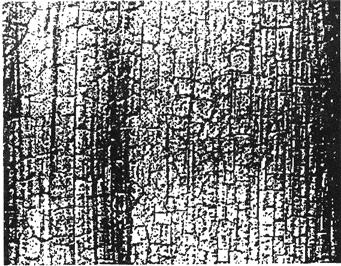 
Рисунок 1 - Растрескивание лакокрасочного покрытияРисунок 2 - Образование сетки поверхностных трещин лакокрасочного покрытия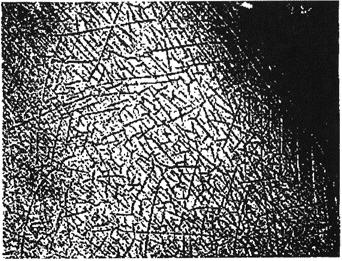 
Рисунок 2 - Образование сетки поверхностных трещин лакокрасочного покрытияРисунок 3 - Образование средних толщин лакокрасочного покрытия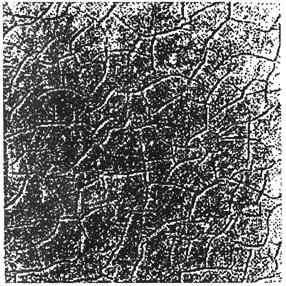 
Рисунок 3 - Образование средних толщин лакокрасочного покрытияРисунок 4 - Образование трещин лакокрасочного покрытия в виде "крокодиловой кожи"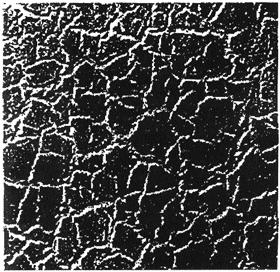 
Рисунок 4 - Образование трещин лакокрасочного покрытия в виде "крокодиловой кожи"Рисунок 5 - Образование трещин лакокрасочного покрытия в виде "птичьих следов"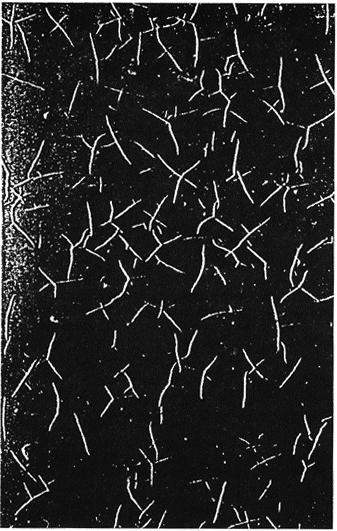 Рисунок 5 - Образование трещин лакокрасочного покрытия в виде "птичьих следов"Алфавитный указатель терминов на русском языкеАлфавитный указатель терминов на немецком языкеАлфавитный указатель терминов на английском языкеАлфавитный указатель терминов на французском языке


Текст документа сверен по:
официальное издание
М.: Стандартинформ, 2006Краткое наименование страны по МК (ИСО 3166) 004-97Код страны
по МК (ИСО 3166) 004-97Сокращенное наименование национального органа по стандартизацииАзербайджанAZАзстандартАрменияAMМинистерство экономического развития и торговли Республики АрменияБеларусьBYГосстандарт Республики БеларусьГрузияGEГрузстандартКазахстанKZГосстандарт Республики КазахстанКыргызстанKGНациональный институт стандартов и метрологии Кыргызской РеспубликиМолдоваMDМолдова-СтандартРоссийская ФедерацияRUФедеральное агентство по техническому регулированию и метрологииТаджикистанTJТаджикстандартТуркменистанTMГлавгосслужба "Туркменстандартлары"УзбекистанUZАгентство "Узстандарт"УкраинаUAГоспотребстандарт УкраиныОбщие понятия1 лакокрасочный материал: Жидкий, пастообразный или порошковый материал, образующий при нанесении на окрашиваемую поверхность лакокрасочное покрытие, обладающее защитными, декоративными или специальными техническими свойствами.

Примечание - К специальным техническим свойствам относят изоляционные, антискользящие и другие свойства.
Beschichtungsstoff

en paint material

fr produit de peinture2 лакокрасочная среда: Совокупность компонентов жидкой фазы лакокрасочного материала.medium; vehicle

fr mileu de suspension3 пленкообразующее вещество (лакокрасочного материала): Нелетучая часть лакокрасочной среды, образующая лакокрасочное покрытие.Bindemittel

en binder

fr liant4 окрашиваемая поверхность: Поверхность, на которую нанесен или должен быть нанесен лакокрасочный материал.Untergrund; Substrat

en substrate

fr subjectile5 слой лакокрасочного материала: Сплошной слой, полученный в результате одноразового нанесения лакокрасочного материала на окрашиваемую поверхность.Schicht

en coat

fr couche6 лакокрасочное покрытие: Сплошное покрытие, полученное в результате нанесения одного или нескольких слоев лакокрасочного материала на окрашиваемую поверхность.Film

en film

fr feuil7 эмаль: Жидкий или пастообразный пигментированный лакокрасочный материал, имеющий лакокрасочную среду в виде раствора пленкообразующего вещества в органических растворителях и образующий при нанесении на окрашиваемую поверхность непрозрачное лакокрасочное покрытие.Anstrichstoff; Lack

en paint

fr peinture8 краска: Жидкий или пастообразный пигментированный лакокрасочный материал, имеющий в качестве пленкообразующего вещества олифу различных марок или водную дисперсию синтетических полимеров и образующий при нанесении на окрашиваемую поверхность непрозрачное лакокрасочное покрытие.

Примечание - Краски, применяемые в строительстве и для разметки дорог, могут иметь лакокрасочную среду в виде других пленкообразующих веществ.
Anstrichstoff; Lack

en paint

fr peinture9 масляная краска: Жидкий или пастообразный пигментированный лакокрасочный материал, имеющий в качестве пленкообразующего вещества олифу различных марок и образующий при нанесении на окрашиваемую поверхность непрозрачное лакокрасочное покрытие.Olfarbe

en oil paint

fr peinture а l' huile10 водно-дисперсионная краска: Жидкий или пастообразный пигментированный лакокрасочный материал, имеющий лакокрасочную среду в виде дисперсии органического пленкообразующего вещества в воде и образующий при нанесении на окрашиваемую поверхность непрозрачное лакокрасочное покрытие.
Dispersionsfarbe; Latexfarbe

en emulsion paint; latex paint

fr peinture emulsion; peinture au latex11 лак: Лакокрасочный материал, образующий при нанесении на окрашиваемую поверхность прозрачное лакокрасочное покрытие.

Примечание - Некоторые лаки содержат матирующие вещества.

Klarlack

en clear paint material

fr vernis12 грунтовка: Лакокрасочный материал, образующий при нанесении на окрашиваемую поверхность непрозрачное или прозрачное однородное лакокрасочное покрытие с хорошей адгезией к окрашиваемой поверхности и покрывным слоям и предназначенный для улучшения свойств лакокрасочной системы.
Grund

en primer

fr primaire13 шпатлевка: Пастообразный или жидкий лакокрасочный материал, который наносят на окрашиваемую поверхность перед окрашиванием для выравнивания незначительных неровностей и/или получения гладкой ровной поверхности.Zielspachtel

en filler

fr enduit14 порошковый лакокрасочный материал:Лакокрасочный материал в порошкообразной форме, не содержащий растворителя, образующий при нанесении на окрашиваемую поверхность после расплавления и отверждения сплошное лакокрасочное покрытие.Pulverlack

en powder paint material

fr peinture en poudre15 порозаполнитель: Лакокрасочный материал, предназначенный для заполнения пор или трещин окрашиваемой поверхности.Fullspachtel

en stopper

fr mastic16 растворитель лакокрасочного материала:Одно- или многокомпонентная жидкость, испаряющаяся при определенных условиях сушки и полностью растворяющая пленкообразующее вещество лакокрасочного материала.de Losemittel

en solvent

fr solvant17 разбавитель лакокрасочного материала:Одно- или многокомпонентная летучая жидкость, которая, не являясь растворителем лакокрасочного материала, может быть использована в сочетании с растворителем, не оказывая вредного воздействия на свойства лакокрасочного материала и лакокрасочного покрытия.Verschnittmittel fur Losemittel

en diluent

fr diluant18 разжижитель лакокрасочного материала:Одно- или многокомпонентная жидкость, испаряющаяся при определенных условиях сушки и добавляемая в лакокрасочный материал для снижения его вязкости.Verdunnungsmittel

en thinner

fr diluant19 краситель для лакокрасочного материала:Природное или синтетическое вещество, придающее желаемый цвет лакокрасочному материалу, в котором оно растворено.Farbstoff

en dyestuff

fr colorant20 пигмент для лакокрасочного материала:Вещество в виде мелкодисперсных частиц, практически нерастворимое в лакокрасочной среде и используемое благодаря своим оптическим, защитным или декоративным свойствам.Pigment

en pigment

fr pigment21 наполнитель для лакокрасочного материала:Вещество в гранулированной или порошкообразной форме, практически нерастворимое в лакокрасочной среде, используемое в качестве компонента пигментированных лакокрасочных материалов для направленного влияния на определенные физические свойства.Fullstoff

en extender

fr matiere de charge22 сиккатив: Металлоорганическое соединение, добавляемое к лакокрасочным материалам окислительного отверждения для ускорения процесса сушки.Trockenstoff

en drier

fr siccatif23 ускоритель для лакокрасочного материала:Вещество, которое при введении в лакокрасочный материал ускоряет процесс образования поперечных связей между молекулами.Beschleuniger

en accelerator

fr accelerateur24 отвердитель для лакокрасочного материала:Вещество, вводимое в лакокрасочный материал для сшивания макромолекул пленкообразующего вещества и образования трехмерной структуры.Hartungsmittel

en hardener

fr durcisseur25 добавка для лакокрасочного материала:Вещество, добавляемое в лакокрасочный материал для улучшения или изменения одного или нескольких свойств.Additiv

en additive

fr adjuvant26 пластификатор для лакокрасочного материала: Вещество, добавляемое в лакокрасочный материал для придания высохшему лакокрасочному покрытию большей эластичности.Weichmacher

en plasticizer

fr plastifant27 многокомпонентный лакокрасочный материал: Лакокрасочный материал, выпускаемый в виде двух или более отдельных компонентов, которые должны быть смешаны перед применением в пропорции, указанной производителем.de Mehrkomponenten-
Beschichtungsstoff

en multi-pack product

fr produit de peinture pluricomposant28 лакокрасочная система: Совокупность слоев лакокрасочного материала, которые следует наносить или которые уже нанесены на окрашиваемую поверхность.Beschichtung; Beschichtungsaufbau

en coating system

fr systeme de peinture29 первичный слой лакокрасочной системы:Первый слой лакокрасочной системы, наносимый на окрашиваемую поверхность.Grundbeschichtung; Grundierung

en priming coat

fr couche primaire30 промежуточный слой лакокрасочной системы: Каждый слой между первичным и внешним слоями лакокрасочной системы.Zwischenbeschichtung

en undercoat; intermediate coat

fr couche intermediaire31 внешний слой лакокрасочной системы:Последний слой лакокрасочной системы.


en finishing coat

fr couche de finition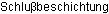 сушка лакокрасочного покрытия: Формирование лакокрасочного покрытия [ГОСТ 9.072-77, статья 30]33 горячая сушка лакокрасочного покрытия:Сушка лакокрасочного покрытия с применением принудительного нагрева.Einbrennen

en stoving (US: baking)

fr sechage au four34 ускоренная сушка лакокрасочного покрытия:Сушка лакокрасочного покрытия, ускоренная выдержкой его при температуре выше температуры окружающей среды, но ниже обычной температуры горячей сушки.ForcirteTrocknung

en force drying

fr sechage force35 выдержка лакокрасочного покрытия:Интервал времени между нанесением последовательных слоев лакокрасочного материала "мокрый по мокрому" и/или интервал времени для испарения большей части летучих веществ перед горячей сушкой лакокрасочного покрытия.Abluftzeit; Abdunstzeit

en flash-off time

fr temps de presechage36 метод окрашивания: Способ нанесения лакокрасочного материала на окрашиваемую поверхность.

Примечание - К методам окрашивания относят окрашивание окунанием, распылением, валиком, кистью и др.
Beschichtungsverfahren

en coating process

fr procede d' application37 летучее органическое соединение в лакокрасочном материале; ЛОС в лакокрасочном материале: Любая органическая жидкость или любое твердое органическое вещество, присутствующее в лакокрасочном материале, самопроизвольно испаряющееся при определенных значениях температуры и давления атмосферы.Fluchtige organische Verbindung; VOC

en volatile organic compound; VOC

fr compose organique volatil; COV38 нелетучее вещество лакокрасочного материала: Остаток, получаемый после испарения летучих компонентов лакокрасочного материала в определенных условиях испытания.Nichtfluchtiger Anteil

en non-volatile matter

fr matiere non volatileХарактеристики и свойства39 объемная концентрация пигмента; ОКП: Отношение общего объема пигментов и/или наполнителей для лакокрасочного материала к общему объему нелетучих веществ лакокрасочного материала, выраженное в процентах.Pigmentvolumenkonzentration; PVK

en pigment volume concentration; P.V.C.

fr concentration pigmentaire volumique; C.P.V.40 критическая объемная концентрация пигмента; КОКП: Объемная концентрация пигмента, при которой зазоры между почти соприкасающимися твердыми частицами пигментов и/или наполнителей еще заполнены пленкообразующим веществом лакокрасочного материала, но выше которой определенные свойства лакокрасочного покрытия значительно изменяются.de Kritische Pigmentvolumenkonzentration; KPVKcritical pigment volume concentration; C.P.V.C.

fr concentration pigmentaire volumique critique; C.P.V.C.41 расход лакокрасочного материала:Количество лакокрасочного материала, необходимое для получения на единице площади при заданных рабочих условиях высохшего лакокрасочного покрытия заданной толщины.

Примечание - Расход лакокрасочного материала измеряют, как правило, в литрах на квадратный метр или в килограммах на квадратный метр (л/мили кг/м).
Verbrauch

en application rate

fr consommation specifique42 кроющая способность лакокрасочного материала: Площадь окрашиваемой поверхности, которую можно окрасить данным количеством лакокрасочного материала с образованием высохшего лакокрасочного покрытия заданной толщины.

Примечание - Кроющую способность лакокрасочного материала измеряют, как правило, в квадратных метрах на литр или в квадратных метрах на килограмм ( м/л или м/кг).
Ergiebigkeit

en spreading rate

fr rendement superficiel specifique43 практическая кроющая способность лакокрасочного материала: Кроющая способность лакокрасочного материала, полученная на практике при окраске конкретной окрашиваемой поверхности.
praktische Ergiebigkeit

en practical spreading rate

fr rendement practique d' application44 теоретическая кроющая способность лакокрасочного материала: Кроющая способность лакокрасочного материала, рассчитанная только из объема нелетучих веществ лакокрасочного материала.theoretische Ergiebigkeit

en theoretical spreading rate

fr rendement d' application theorique45 укрывистость лакокрасочного материала:Способность лакокрасочного материала делать невидимым цвет или цветовые различия окрашиваемой поверхности.

Примечание - Укрывистость лакокрасочного материала измеряют, как правило, в граммах на квадратный метр (г/м).
Deckvermogen

en hiding power

fr pouvoir masquant46 жизнеспособность лакокрасочного материала: Максимальное время, в течение которого лакокрасочный материал, выпускаемый в виде отдельных компонентов, может быть использован после смешения компонентов.Topfzeit

en pot life

fr delai maximal d'utilisation apres melange47 адгезионная прочность лакокрасочного покрытия: Совокупность сил, связывающих высохшее лакокрасочное покрытие с окрашиваемой поверхностью.Haftfestigkeit

en adhesive strength

fr adherence48 совместимость материалов: Способность двух или более лакокрасочных материалов смешиваться между собой или с другими материалами без появления нежелательных эффектов.

Примечание - К другим материалам относят растворители, разбавители, добавки и тому подобные материалы.

Vertraglichkeit (von Produkten)

en compatibility (of materials)

fr compatibilite (de produits)49 совместимость лакокрасочного материала с окрашиваемой поверхностью: Способность лакокрасочного материала быть нанесенным на окрашиваемую поверхность без появления нежелательных эффектов.Vertraglichkeit (eines Beschichtungsstoffes mit dem Untergrund)

en compatibility (of a coating material with the substrate)

fr compatibilite (d'un produit de peinture avec le subjectile)50 блеск лакокрасочного покрытия: Оптическое свойство поверхности лакокрасочного покрытия, характеризующее ее способность зеркально отражать световые лучи.Glanz

en gloss

fr brillant51 твердость лакокрасочного покрытия:Способность высохшего лакокрасочного покрытия сопротивляться проникновению или вдавливанию твердого тела.Harte

en hardness

fr durete52 эластичность лакокрасочного покрытия:Способность высохшего лакокрасочного покрытия следовать без повреждения деформациям окрашиваемой поверхности, на которую оно нанесено.Dehnbarkeit

en flexibility

fr souplesse53 способность к мытью лакокрасочного покрытия: Степень легкости, с которой пыль, грязь и пятна могут быть смыты с высохшего лакокрасочного покрытия без ухудшения его специальных и декоративных свойств.Waschbestandigkeit

en washability

fr lavabilit54 степень перетира лакокрасочного материала:Показатель, характеризующий размер самых крупных твердых частиц в смеси пигмента с пленкообразующим веществом лакокрасочного материала или в лакокрасочном материале

Примечание - Степень перетира лакокрасочного материала измеряют с помощью специального прибора.
Mahlfeinheit; Kornigkeit

en fineness of grind

fr finess de broyage55 содержание летучих органических соединений в лакокрасочном материале:Массовая доля летучих органических соединений в лакокрасочном материале, определенная при заданных условиях.Gehalt an fluchtigen organischen Verbindungen; VOC-Gehalt; VOCC

en volatile organic compound content; VOC content; VOCC

fr contenu en compose organique volatil; CCOVДефекты и изменения свойств лакокрасочных материалов и покрытийДефекты и изменения свойств лакокрасочных материалов и покрытийДефекты и изменения свойств лакокрасочных материалов и покрытий56 образование поверхностной пленки лакокрасочного материала: Образование пленки на поверхности лакокрасочного материала во время хранения в таре.Hautbildung

en skinning

fr formation de peau57 газообразование лакокрасочного материала:Образование газа во время хранения лакокрасочного материала.Gasen; Gasbildung

en gassing

fr degazage58 загустевание лакокрасочного материала:Увеличение вязкости лакокрасочного материала до такой степени, при которой он еще остается пригодным к использованию.Nachdicken; Nachziehen

en thickening

fr epaississement59 осаждение лакокрасочного материала:Образование осадка на дне тары с лакокрасочным материалом.Absetzen

en settling

fr sedimentation60 флодинг лакокрасочного материала:Разделение частиц пигмента в лакокрасочном материале, вызывающее равномерное окрашивание поверхности высохшего лакокрасочного покрытия в такой цвет, который заметно отличается от цвета свеженанесенного мокрого лакокрасочного покрытия.
Aufschwimmen

en flooding

fr flottation uniforme61 флоккуляция пигмента в лакокрасочном материале: Образование в лакокрасочном материале слабосвязанных агломератов частиц пигмента.Flokkulation

en flocculation

fr floculation62 флотация пигмента в лакокрасочном материале: Выделение одного или нескольких пигментов из лакокрасочного материала, содержащего смесь различных пигментов, с образованием на его поверхности полос или пятен.Ausschwimmen

en floating

fr flottation non uniforme63 впитывание лакокрасочного покрытия:Неравномерное поглощение лакокрасочного покрытия окрашиваемой поверхностью, проявляющееся в основном как локальные различия блеска и/или текстуры.Einfallen; Nachfallen

en sinkage

fr embu64 выпотевание жидких компонентов лакокрасочного материала: Миграция на поверхность лакокрасочного покрытия одного или нескольких жидких компонентов лакокрасочного материала.Ausschwitzen

en sweating

fr exsudation65 вуалирование лакокрасочного покрытия:Размытость контуров изображений в отраженном свете в результате образования светорассеивающих частиц на поверхности лакокрасочного покрытия или непосредственно под ней.Schleier

en haze

fr flou66 штрихи на лакокрасочном покрытии: Наличие четких канавок, оставленных кистью, вследствие недостаточного розлива лакокрасочного материала.Streifigkeit

en ropiness

fr cordage67 наплывы на лакокрасочном покрытии:Локальные неоднородности толщины лакокрасочного покрытия, образующиеся в результате стекания вниз лакокрасочного материала во время сушки в вертикальном или наклонном положении.Hanger

en sags

fr festons68 образование кратеров в лакокрасочном покрытии: Образование в лакокрасочном покрытии маленьких круглых углублений, сохраняющихся после сушки.Kraterbildung

en cratering

fr formation de crateres69 "рыбий глаз" в лакокрасочном покрытии:Присутствие на поверхности лакокрасочного покрытия кратеров, в центре каждого из которых находятся инородные частицы.Fischaugen

en fish eyes

fr yeux de poisson70 миграция красящего вещества: Процесс проникновения красящего вещества снизу в лакокрасочное покрытие и сквозь него, приводящий к образованию нежелательных пятен или изменению цвета.Ausbluten

en bleeding

fr saignement71 образование оспин на лакокрасочном покрытии: Образование на лакокрасочном покрытии участков неодинаковой толщины, различающихся протяженностью и расположением.Scheckigkeit

en cissing

fr retraction72 образование морщин на лакокрасочном покрытии: Экстремальная форма образования оспин на лакокрасочном покрытии.crawling

fr retrecissement73 отлип лакокрасочного покрытия: Свойство лакокрасочного покрытия сохранять липкость после предписанной сушки или отверждения.nachkleben

en after tack

fr poisseux residuel74 вспучивание лакокрасочного покрытия:Размягчение, набухание или отслоение высохшего лакокрасочного покрытия от окрашиваемой поверхности, которое может произойти при нанесении последующего слоя или действии растворителя.Hochziehen

en lifting

fr detrempe75 белесоватость лакокрасочного покрытия:Молочно-белая опалесценция на поверхности лакокрасочного покрытия, появление которой в процессе высыхания лака вызвано конденсацией влаги воздуха и/или выделением одного или нескольких твердых компонентов лака.

en blushing

fr opalescence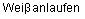 76 образование булавочных проколов лакокрасочного покрытия: Наличие в лакокрасочном покрытии мелких пор, напоминающих проколы, сделанные булавкой.Nadelstichbildung

en pinholing

fr piqures77 проплешины лакокрасочного покрытия:Отсутствие лакокрасочного покрытия на некоторых участках окрашиваемой поверхности.Fehlstelle

en miss; holiday

fr manque78 шагрень лакокрасочного покрытия: Эффект, при котором поверхность лакокрасочного покрытия приобретает характерную текстуру кожуры апельсина.Orangenschaleneffekt

en orange peel

fr peau d'orange79 шелковистость лакокрасочного покрытия:Образование на поверхности или в поверхностном слое высохшего лакокрасочного покрытия параллельных микроскопических неровностей, создающих оптический эффект увлажненного шелка.Glanzfleckenbildung

en silking

fr moirure80 побеление пор: Белые или серебристые участки, обычно появляющиеся на крупнопористой древесине при формировании прозрачного лакокрасочного покрытия.Silberporen

en whitening in the grain

fr blanchissement aux pores81 старение лакокрасочного покрытия:Необратимые изменения свойств лакокрасочного покрытия, наступающие со временем.Alterung

en ageing

fr vieillissement82 выцветание лакокрасочного покрытия:Потеря цвета лакокрасочного покрытия.Ausbleichen

en fading

fr decoloration83 меление лакокрасочного покрытия:Появление на поверхности лакокрасочного покрытия тонкого легкоснимаемого порошка, вызванное деструкцией одного или нескольких его компонентов.Kreiden; Auskreiden

en chalking

fr farinage84 набухание лакокрасочного покрытия:Увеличение объема лакокрасочного покрытия в результате абсорбции жидкости или паров.Quellen

en swelling

fr gonflement85 образование пузырей в лакокрасочном покрытии: Образование исчезающих и/или постоянных пузырей в нанесенном лакокрасочном покрытии.Kochen; Kochblasenbildung

en bubbling

fr bullage86 бронзирование лакокрасочного покрытия:Изменение цвета поверхности лакокрасочного покрытия, придающее ему оттенок выдержанной бронзы.Bronzieren

en bronzing

fr bronzage87 грязеудержание лакокрасочного покрытия:Склонность сухого лакокрасочного покрытия удерживать на поверхности загрязняющие вещества, которые не могут быть удалены простой чисткой.Schmutzretention

en dirt retention

fr retention de salissures88 загрязняемость лакокрасочного покрытия:Склонность сухого лакокрасочного покрытия притягивать к поверхности значительные количества загрязняющих веществ.Schmutzaufnahme

en dirt pick-up

fr facilite d'encrassement89 отслаивание лакокрасочного покрытия:Самопроизвольное отделение некоторых участков лакокрасочного покрытия от окрашиваемой поверхности вследствие потери адгезии.Abschalen

en peeling

fr decollement90 помутнение лакокрасочного покрытия:Образование налета на поверхности лакокрасочного покрытия.Ausbluhen

en blooming

fr efflorescence91 слипание окрашенных поверхностей:Нежелательное склеивание двух окрашенных поверхностей, возникающее вследствие контакта окрашенных изделий друг с другом под нагрузкой после предписанной сушки.Blocken

en blocking

fr blocage92 сморщивание лакокрасочного покрытия:Образование складок на лакокрасочном покрытии во время сушки или в процессе старения.Runzelbildung

en wrinkling

fr frisage93 вздутие лакокрасочного покрытия: Выпуклая деформация лакокрасочного покрытия, обусловленная локальным отделением одного или нескольких составляющих его слоев.Blasenbildung

en blistering

fr cloquage94 хрупкость лакокрасочного покрытия:Состояние лакокрасочного покрытия, характеризующееся настолько малой эластичностью, что оно легко распадается на мелкие кусочки.Sprodigkeit

en brittleness

fr friabilite95 растрескивание лакокрасочного покрытия:Образование разрывов в высохшем лакокрасочном покрытии (рисунок 1).

Примечание - При растрескивании лакокрасочного покрытия образуются трещины различной формы, наиболее характерные из которых приведены на рисунках 2-5.

en cracking

fr craquelage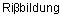 96 образование сетки поверхностных трещин лакокрасочного покрытия: Образование на поверхности высохшего лакокрасочного покрытия сети мелких трещин (рисунок 2).Krakelieren

en checking

fr craquelures en quadrilage97 образование волосяных трещин лакокрасочного покрытия: Образование очень тонких трещин на поверхности высохшего лакокрасочного покрытия.de  

en hair-cracking

fr craquelures capilliformes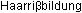 98 образование средних трещин лакокрасочного покрытия: - (рисунок 3).crazing

fr faiencage99 образование трещин лакокрасочного покрытия в виде "крокодиловой кожи": - (рисунок 4).Krokodilhautbildung

en crocodiling

fr peau de crocodile100 образование трещин лакокрасочного покрытия в виде "птичьих следов": - (рисунок 5).de 

en crow's foot cracking

fr pattes de corbeau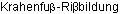 101 образование усадочных трещин лакокрасочного покрытия: Образование глубоких трещин лакокрасочного покрытия во время сушки лакокрасочного материала при нанесении толстослойных покрытий высокопигментированными лакокрасочными материалами на пористые окрашиваемые поверхности.de 

en mud cracking

fr crevasse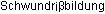 102 растрескивание лакокрасочного покрытия под действием холода: Образование трещин в лакокрасочном покрытии под действием низких температур.de 

en cold cracking

fr craquelage a froid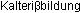 103 образование узора "мороз" на лакокрасочном покрытии: Появление на лакокрасочном покрытии большого числа очень мелких складок, составляющих "морозный" узор.Eisblumenbildung

en frosting

fr givrage104 поматовение лакокрасочного покрытия:Потеря блеска лакокрасочного покрытия, возникающая вследствие воздействия внешних факторов.Blindwerden

en tarnishingСмолы105 смола: Твердый, полутвердый или псевдотвердый органический материал, который имеет неопределенную относительно высокую молекулярную массу и под воздействием тепла размягчается или плавится в определенном диапазоне температур.de Harz

en resin

fr resine106 природная смола: Смола растительного или животного происхождения.Naturharz

en natural resin

fr resine naturelle107 модифицированная смола: Смола, химическая структура которой включает в себя природный материал, частично видоизмененный в результате соответствующих химических реакций.Modifiziertes Naturharz

en modified natural resin

fr resine naturelle modifiiee108 синтетическая смола: Смола, получаемая в результате контролируемых химических реакций полимеризации, полиприсоединения или поликонденсации между реагентами, которые сами по себе не обладают характеристиками смол.synthetisches Harz

en synthetic resin

fr resine synthetique109 акриловая смола: Синтетическая смола, полученная полимеризацией или сополимеризацией различных акриловых и/или метакриловых мономеров.

Примечание - Возможна сополимеризация акриловых и метакриловых мономеров с другими мономерами.
Acrylharz

en acrylic resin

fr resine acrylique110 фенольная смола: Синтетическая смола, полученная поликонденсацией фенолов, их гомологов и/или производных с различными альдегидами, в частности формальдегидом.Phenolharz

en phenolic resin

fr resine phenolique111 алкидная смола: Синтетическая смола, полученная поликонденсацией многоосновных кислот, жирных кислот или масел с многоатомными спиртами.Alkydharz

en alkyd resin

fr resine alkyde112 аминная смола: Синтетическая смола, полученная поликонденсацией аминов или амидов с альдегидами и этерифицированная спиртами.Aminoharz

en amino resin

fr resine aminoplaste113 хлорированный каучук: Смола, полученная хлорированием природного или синтетического каучука.Chlorkautschukharz

en chlorinated rubber resin

fr resine de caotchouc chlore114 полиэфирная смола: Синтетическая смола, полученная поликонденсацией многоосновных кислот и многоатомных спиртов.Polyesterharz

en polyester resin

fr resine de polyester115 ненасыщенная полиэфирная смола:Полиэфирная смола, характеризующаяся наличием в полимерной цепи двойных углерод-углеродных связей, способных к дальнейшей сшивке.ungesattigtes Polyesterharz

en unsaturated polyester resin

fr resine de polyester non sature116 изоцианатная смола: Синтетическая смола на основе ароматических, алифатических или циклоалифатических изоцианатов, содержащая свободные или блокированные изоцианатные группы.Isocyanatharz

en isocyanate resin

fr resine isocyanate117 полиуретановая смола: Синтетическая смола, полученная в результате взаимодействия полифункциональных изоцианатов с соединениями, содержащими гидроксильные группы.Polyurethanharz

en polyurethane resin

fr resine de polyurethane118 кремнийорганическая смола: Синтетическая смола, содержащая силоксановые группы.Siliconharz

en silicone resin

fr resine de silicone119 стирольная смола: Синтетическая смола, полученная полимеризацией стирола или его сополимеризацией с другими мономерами.Styrolharz

en styrene resin

fr resine styrenique120 виниловая смола: Синтетическая смола, полученная полимеризацией и/или сополимеризацией мономеров, содержащих винильные группы.Vinylharz

en vinyl resin

fr resine vinylique121 эпоксидная смола: Синтетическая смола, содержащая эпоксидные группы.Epoxidharz

en epoxy resin

fr resine epoxydiqueбелесоватость лакокрасочного покрытия75блеск лакокрасочного покрытия50бронзирование лакокрасочного покрытия86вещество лакокрасочного материала нелетучее38вещество пленкообразующее3вещество лакокрасочного материала пленкообразующее3вздутие лакокрасочного покрытия93впитывание лакокрасочного покрытия63вспучивание лакокрасочного покрытия74вуалирование лакокрасочного покрытия65выдержка лакокрасочного покрытия35выпотевание жидких компонентов лакокрасочного материала64выцветание лакокрасочного покрытия82газообразование лакокрасочного материала57грунтовка12грязеудержание лакокрасочного покрытия87добавка для лакокрасочного материала25жизнеспособность лакокрасочного материала46загрязняемость лакокрасочного покрытия88загустевание лакокрасочного материала58каучук хлорированный113КОКП40концентрация пигмента объемная39концентрация пигмента объемная критическая40краситель для лакокрасочного материала19краска8краска масляная9краска водно-дисперсионная10лак11ЛОС в лакокрасочном материале37материал лакокрасочный1материал лакокрасочный многокомпонентный27материал лакокрасочный порошковый14меление лакокрасочного покрытия83метод окрашивания36миграция красящего вещества70набухание лакокрасочного покрытия84наплывы на лакокрасочном покрытии67наполнитель для лакокрасочного материала21образование булавочных проколов лакокрасочного покрытия76образование волосяных трещин лакокрасочного покрытия97образование кратеров в лакокрасочном покрытии68образование морщин на лакокрасочном покрытии72образование оспин на лакокрасочном покрытии71образование поверхностной пленки лакокрасочного материала56образование пузырей в лакокрасочном покрытии85образование сетки поверхностных трещин лакокрасочного покрытия96образование средних трещин лакокрасочного покрытия98образование трещин лакокрасочного покрытия в виде "крокодиловой кожи"99образование трещин лакокрасочного покрытия в виде "птичьих следов"100образование узора "мороз" на лакокрасочном покрытии103образование усадочных трещин лакокрасочного покрытия101ОКП39осаждение лакокрасочного материала59отвердитель для лакокрасочного материала24отлип лакокрасочного покрытия73отслаивание лакокрасочного покрытия89пигмент для лакокрасочного материала20пластификатор для лакокрасочного материала26побеление пор80поверхность окрашиваемая4покрытие лакокрасочное6поматовение лакокрасочного покрытия104помутнение лакокрасочного покрытия90порозаполнитель15проплешины лакокрасочного покрытия77прочность лакокрасочного покрытия адгезионная47разбавитель лакокрасочного материала17разжижитель лакокрасочного материала18растворитель лакокрасочного материала16растрескивание лакокрасочного покрытия95растрескивание лакокрасочного покрытия под действием холода102расход лакокрасочного материала41"рыбий глаз" в лакокрасочном покрытии69сиккатив22система лакокрасочная28слипание окрашенных поверхностей91слой лакокрасочного материала5слой лакокрасочной системы внешний31слой лакокрасочной системы первичный29слой лакокрасочной системы промежуточный30смола105смола акриловая109смола алкидная111смола аминная112смола виниловая120смола изоцианатная116смола кремнийорганическая118смола модифицированная107смола полиуретановая117смола полиэфирная114смола полиэфирная ненасыщенная115смола природная106смола синтетическая108смола стирольная119смола фенольная110смола эпоксидная121сморщивание лакокрасочного покрытия92совместимость материалов48совместимость лакокрасочного материала с окрашиваемой поверхностью49содержание летучих органических соединений в лакокрасочном материале55соединение в лакокрасочном материале органическое летучее37способность лакокрасочного материала кроющая42способность лакокрасочного материала кроющая практическая43способность лакокрасочного материала кроющая теоретическая44способность к мытью лакокрасочного покрытия53старение лакокрасочного покрытия81степень перетира лакокрасочного материала54среда лакокрасочная2сушка лакокрасочного покрытия32сушка лакокрасочного покрытия горячая33сушка лакокрасочного покрытия ускоренная34твердость лакокрасочного покрытия51укрывистость лакокрасочного материала45ускоритель для лакокрасочного материала23флодинг лакокрасочного материала60флоккуляция пигмента в лакокрасочном материале61флотация пигмента в лакокрасочном материале62хрупкость лакокрасочного покрытия94шагрень лакокрасочного покрытия78шелковистость лакокрасочного покрытия79шпатлевка13штрихи на лакокрасочном покрытии66эластичность лакокрасочного покрытия52эмаль7Abdunstzeit35Abluftzeit35Abschalen89Absetzen59Acrylharz109Additiv25Alterung81Alkydharz111Aminoharz112Anstrichstoff7, 8Aufschwimmen60Ausbleichen82Ausbluhen90Ausbluten70Auskreiden83Ausschwimmen62Ausschwitzen64Beschichtung28Beschichtungsaufbau28Beschichtungsstoff1Beschichtungsverfahren36Beschleuniger23Bindemittel3Blasenbildung93Blindwerden104Blocken91Bronzieren86Deckvermogen45Dehnbarkeit52Dispersionsfarbe10Einbrennen33Einfallen63Eisblumenbildung103Epoxidharz121Ergiebigkeit42Farbstoff19Fehlstelle77Film6Fischaugen69Flokkulation61Fluchtige organische Verbindung37Forcierte Trocknung34Fullspachtel15Fullstoff21Gasbildung57Gasen57Gehalt an fluchtigen organischen Verbindungen55Chlorkautschukharz113Glanz50Glanzfleckenbildung79Grund12Grundbeschichtung29Grundierung29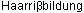 97Haftfestigkeit47Hanger67Hartungsmittel24Harte51Harz105Hautbildung56Hochziehen74Isocyanatharz116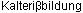 102Klarlack11Kochen85Kochblasenbildung85Kornigkeit54KPVK40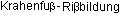 100Krakelieren96Kraterbildung68Kreiden83Kritische Pigmentvolumenkonzentration40Krokodilhautbildung99Lack7, 8Latexfarbe10Losemittel16Mahlfeinheit54Mehrkomponenten-Beschichtungsstoff27Modifiziertes Naturharz107Nachdicken58Nachfallen63nachkleben73Nachziehen58Nadelstichbildung76Naturharz106Nichtfluchtiger Anteil38Olfarbe9Orangenschaleneffekt78Phenolharz110Pigment20Pigmentvolumenkonzentration39Polyesterharz114Polyurethanharz117praktische Ergiebigkeit43Pulverlack14PVK39Quellen8495Runzelbildung92Scheckigkeit71Schicht5Schleier65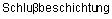 31Schmutzaufnahme88Schmutzretention87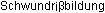 101Silberporen80Siliconharz118synthetisches Harz108Sprodigkeit94Streifigkeit66Styrolharz119Substrat4theoretische Ergiebigkeit44Topfzeit46Trockenstoff22ungesattigtes Polyesterharz115Untergrund4Verbrauch41Verdunnungsmittel18Verschnittmittel fur Losemittel17Vertraglichkeit (eines Beschichtungsstoffes mit dem Untergrund)49Vertraglichkeit (von Produkten)48Vinylharz120VOC37VOCC55VOC-Gehalt55Waschbestandigkeit53Weichmacher2675Zielspachtel13Zwischenbeschichtung30accelerator23acrylic resin109additive25adhesive strength47after tack73ageing81alkyd resin111amino resin112application rate41baking33binder3bleeding70blistering93blocking91blooming90blushing75brittleness94bronzing86bubbling85chalking83checking96cissing71clear paint material11chlorinated rubber resin113coat5paint material1coating process36coating system28cold cracking102compatibility (of materials)48compatibility (of a coating material with the substrate)49cracking95cratering68crawling72crazing98critical pigment volume concentration40C.P.V.C.40crocodiling99crow's foot cracking100diluent17dirt pick-up88dirt retention87drier22dyestuff19emulsion paint10epoxy resin121extender21fading82filler13film6fineness of grind54finishing coat31fish eyes69flash-off time35flexibility52floating62flocculation61flooding60force drying34frosting103gassing57gloss50hair-cracking97hardener24hardness51haze65hiding power45holiday77intermediate coat30isocyanate resin116latex paint10lifting74medium2miss77modified natural resin107mud cracking101multi-pack product27natural resin106non-volatile matter38oil paint9orange peel78paint7, 8peeling89phenolic resin110pigment20pigment volume concentration39P.V.C.39pinholing76plasticizer26polyester resin114polyurethane resin117pot life46powder paint material14practical spreading rate43primer12priming coat29resin105ropiness66sags67settling59silicone resin118silking79sinkage63skinning56solvent16spreading rate42stopper15stoving33styrene resin119substrate4sweating64swelling84synthetic resin108tarnishing104theoretical spreading rate44thickening58thinner18top coat31undercoat30unsaturated polyester resin115vehicle2vinyl resin120volatile organic compound37VOC37volatile organic compound content55VOC content55VOCC55whitening in the grain80wrinkling92washability53accelerateur23adherence47adjuvant25blanchissement aux pores80blocage91brillant50bronzage86bullage85CCOV55cloquage93colorant19compatibilite (de produits)48compatibilite (d'un produit de peinture avec le subjectile)49compose organique volatil37concentration pigmentaire volumique39concentration pigmentaire volumique critique40consommation specifique41contenu en compose organique volatil55cordage66couche5couche de finition31couche intermediaire30couche primaire29COV37C.P.V.39C.P.V.C.40craquelage95craquelage a froid102craquelures capilliformes97craquelures en quadriage96crevasse101decollement89decoloration82degazage57detrempe74delai maximal d'utilisation apres melange46diluant17, 18durcisseur24durete51efflorescence90embu63enduit13epaississement58exsudation64facilite d'encrassement88faiencage98farinage83festons67feuil6finess de broyage54floculation61flottation uniforme60flottation non uniforme62flou65formation de crateres68formation de peau56friabilite94frisage92givrage103gonflement84lavabilit53liant3manque77mastic15matiere de charge21matiere non volatile38mileu de suspension2moirure79opalescence75pattes de corbeau100peau de crocodile99peau d'orange78peinture7, 8peinture а l' huile9peinture au latex10peinture emulsion10peinture en poudre14pigment20piqures76plastifant26poisseux residuel73pouvoir masquant45primaire12prоcede d' application36produit de peinture1produit de peinture pluricomposant27rendement d'application theorique44rendement practique d' application43rendement superficiel specifique42resine105resine acrylique109resine alkyde111resine aminoplaste112resine de caotchouc chlore113resine de polyester114resine de polyester non sature115resine de polyurethane117resine de silicone118resine epoxydique121resine isocyanate116resine naturelle106resine naturelle modifiiee107resine phenolique110resine styrenique119resine synthetique108resine vinylique120retention de salissures87retraction71retrecissement72saignement70sechage au four33sechage force34sedimentation59siccatif22solvant16souplesse52subjectile4systeme de peinture28temps de presechage35vernis11vieillissement81yeux de poisson69